Publicado en Las Rozas de Madrid el 28/03/2023 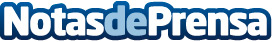 La importancia del deporte y sus valores en la educación Primaria y Secundaria según Logos International SchoolEl deporte es un factor esencial en el correcto desarrollo físico y mental de los niños y adolescentes; además gracias a la práctica deportiva se fortalecen valores y actitudes como el esfuerzo, el respeto, el compañerismo y el trabajo en equipo. Por ello, es imprescindible incluir dicha práctica en los procesos escolares para que los pequeños se eduquen en un ambiente deportivo y se acostumbren a practicar actividad física con frecuenciaDatos de contacto:Logos International School+34 91 630 34 94Nota de prensa publicada en: https://www.notasdeprensa.es/la-importancia-del-deporte-y-sus-valores-en-la Categorias: Nacional Educación Sociedad Infantil Psicología Bienestar http://www.notasdeprensa.es